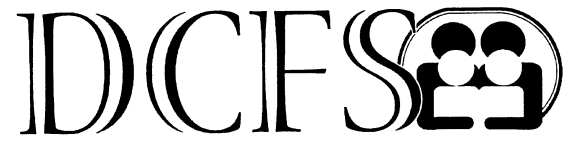 Illinois Department of Children & Family ServicesACKNOWLEDGEMENT OF MANDATED REPORTER STATUSI,  	, understand that when I am employed as a(Employee Name)                  Higher Education Employee                       , I will become a mandated reporter under the Abused and Neglected Child Reporting Act [325 ILCS 5/4].  This means that I am required to report or cause a report to be made to the child abuse Hotline number (1-800-25A-BUSE) whenever I have reasonable cause to believe that a child known to me in my professional or official capacity may be abused or neglected.  I understand that there is no charge when calling the Hotline number and that the Hotline operates 24-hours per day, 7 days per week, 365 days per year.I further understand that the privileged quality of communication between me and my patient or client is not grounds for failure to report suspected child abuse or neglect, I know that if I willfully fail to report suspected child abuse or neglect, I may be found guilty of a Class A misdemeanor.  This does not apply to physicians who will be referred to the Illinois State Medical Disciplinary Board for action.I also understand that if I am subject to licensing under but not limited to the following acts:   the Illinois Nursing Act of 1987, the Medical Practice Act of 1987, the Illinois Dental Practice Act, the School Code, the Acupuncture Practice Act, the Illinois Optometric Practice Act of 1987, the Illinois Physical Therapy Act, the Physician Assistants Practice Act of 1987, the Podiatric Medical Practice Act of 1987, the Clinical Psychologist Licensing Act, the Clinical Social Work and Social Work Practice Act, the Illinois Athletic Trainers Practice Act, the Dietetic and Nutrition Services Practice Act, the Marriage and Family Therapy Act, the Naprapathic Practice Act, the Respiratory Care Practice Act, the Professional Counselor and Clinical Professional Counselor Licensing Act, the Illinois Speech-Language Pathology and Audiology Practice Act, I may be subject to license suspension or revocation if I willfully fail to report suspected child abuse or neglect.I affirm that I have read this statement and have knowledge and understanding of the reporting requirements, which apply to me under the Abused and Neglected Child Reporting Act.WIU ID Number(if known/otherwise to be completed internally)			Signature of Applicant/Employee				DateAll Student Worker forms should be returned to Student Employment office, Sherman Hall 121CANTS 22Rev.2/2012Office of the Director406 E. Monroe Street  Springfield, Illinois 62701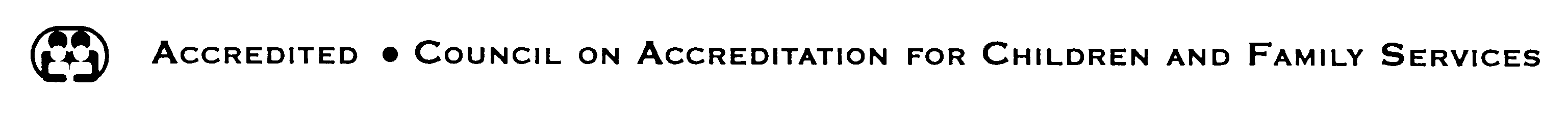 